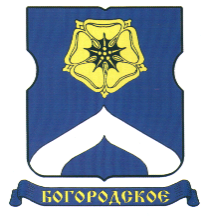 СОВЕТ ДЕПУТАТОВМУНИЦИПАЛЬНОГО ОКРУГА БОГОРОДСКОЕРЕШЕНИЕ13.04.2021  г. № 07/01О внесении изменений в решение Совета депутатов муниципального округа Богородское от 23.03.2021 года № 05/06 «О плане работы Совета депутатов муниципального округа Богородское на 2 квартал 2021 года»В соответствии с Уставом муниципального округа Богородское и Регламентом Совета депутатов муниципального округа Богородское, Совет депутатов муниципального округа Богородское решил:1.Внести изменения в решение Совета депутатов муниципального округа Богородское от 23.03.2021 года № 05/06 «О плане работы Совета депутатов муниципального округа Богородское на 2 квартал 2021 года» изложив приложение  к решению согласно приложению к настоящему решению.2.Направить настоящее решение в префектуру Восточного административного округа города Москвы и управу района Богородское города Москвы.3.Опубликовать настоящее решение в бюллетене «Московский муниципальный вестник» и разместить на официальном сайте муниципального округа Богородское www.bogorodskoe-mo.ru.4.Контроль за исполнением настоящего решения возложить на главу муниципального округа Богородское Воловика К.Е.Глава муниципального округа Богородское     			                  К.Е. ВоловикПриложениек решению Совета депутатов муниципального округа Богородскоеот 13 апреля 2021 года № 07/01ПЛАН РАБОТЫСовета депутатов муниципального округа Богородскоена 2 квартал 2021года13 апреля Об информации руководителя Государственного бюджетного учреждения города Москвы «Досуговый центр Богородское» о работе учреждения в 2020 году.18 мая1. Об информации генерального директора управляющей компании АО "ВК Комфорт" о работе по содержанию многоквартирных домов в 2020 году. 2. Об информации директора государственного бюджетного общеобразовательного учреждения города Москвы "Школа № 1080" об осуществлении образовательной деятельности в 2020 году.3. Об информации директора государственного бюджетного общеобразовательного учреждения города Москвы "Школа № 1795" об осуществлении образовательной деятельности в 2020 году.22 июня. О результатах  внешней  проверки годового отчета об исполнении бюджета муниципального округа Богородское за 2020 год. О проекте решения Совета депутатов муниципального округа Богородское «Об исполнении бюджета муниципального округа Богородское  за 2020 год». О плане работы Совета депутатов муниципального округа Богородское на 3 квартал 2021 года.О согласовании ежеквартального сводного районного календарного плана по досуговой, социально-воспитательной, физкультурно-оздоровительной и спортивной работе с населением по месту жительства на 3 квартал 2021 года.О поощрении депутатов Совета депутатов муниципального округа Богородское за 2 квартал 2021 года. Рассмотрение обращений граждан по мере поступления.